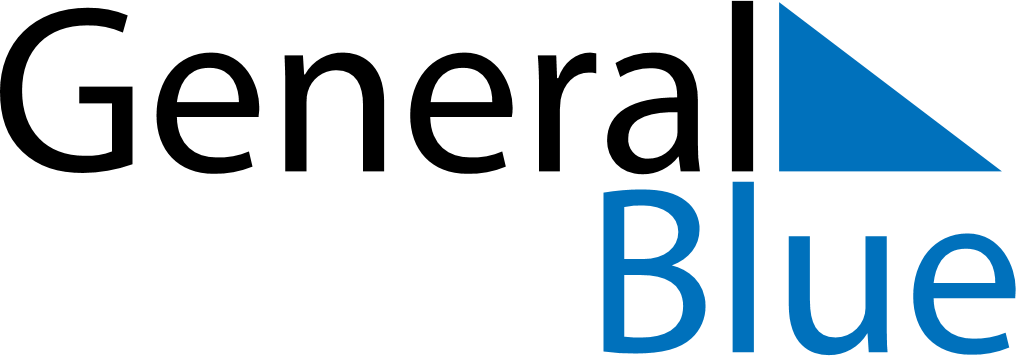 June 2021June 2021June 2021New ZealandNew ZealandMondayTuesdayWednesdayThursdayFridaySaturdaySunday12345678910111213Queen’s Birthday1415161718192021222324252627282930